Associated Student Government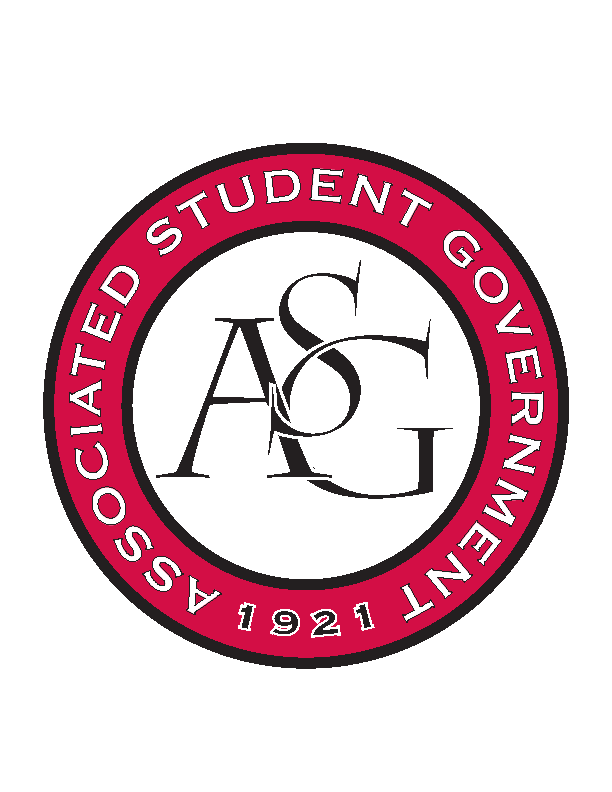 RSO Financial Affairs Meeting AgendaMarch 2, 2017Call To Order (4:59 PM)Roll CallAdam JonesIsamar Garcia Colton SmithJacob Stansell Jalen Hemphill Macarena ArceProxy: Grant Paige OotonProxy: Nathan Ramon SilveraDrew ManeyProxy: Dani ZapataApproval of the Agenda(Approved)Approval of the Minutes(Approved)Appeal Audit ReportsOld Business Tau Beta PiApproved (9-0)Panamanian Students OrganizationApproved (9-0)Al-Islam Students AssociationApproved (9-0)Hindu Students AssociationApproved (9-0)Kappa Kappa PsiApproved (9-0)New BusinessPsychology ClubApproved (9-0)Nepali Association of Northwest ArkansasTickets lowered to $50Expensive cutleryMore detail about what will be occurring Not allowed to change budget after submitting (related to conference deletion)Approved (9-0)Caribbean Students Organization Ask about speakers and DJApproved (9-0)Friends of IndiaCaterer?More information about educational value Tickets need to be requested Expensive paper plates lowered to $20Advertisements?Approved (9-0)Filipino Students OrganizationRecruitment event?If so adjust for $110.00 cap If not explain why it is notApproved (8-1)Electrochemical Society, UofA Student ChapterCannot fund a taxiHonorarium increase insteadDoes the speaker need to stay two nights?Approved (9-0)Isely-Baerg Entomology ClubIs the primary purpose of the event networking?No canned drinks, what would you like instead?Does chart wells supply cans of soda?Do they need two nights for the speaker’s hotel? What is the speaker presenting on?Approved (9-0)Solar Splash Boat TeamEducational competition! Nice! Good luck!Approved (9-0)Ascend University of Arkansas Student ChapterApproved (9-0)Il Circolo ItalianoAvailable to all students?Educational value?Recruitment event?Approved (7-2)AnnouncementsStanding RulesNeed five members next weekAdjournment 